RCDC Association / Association du CDRC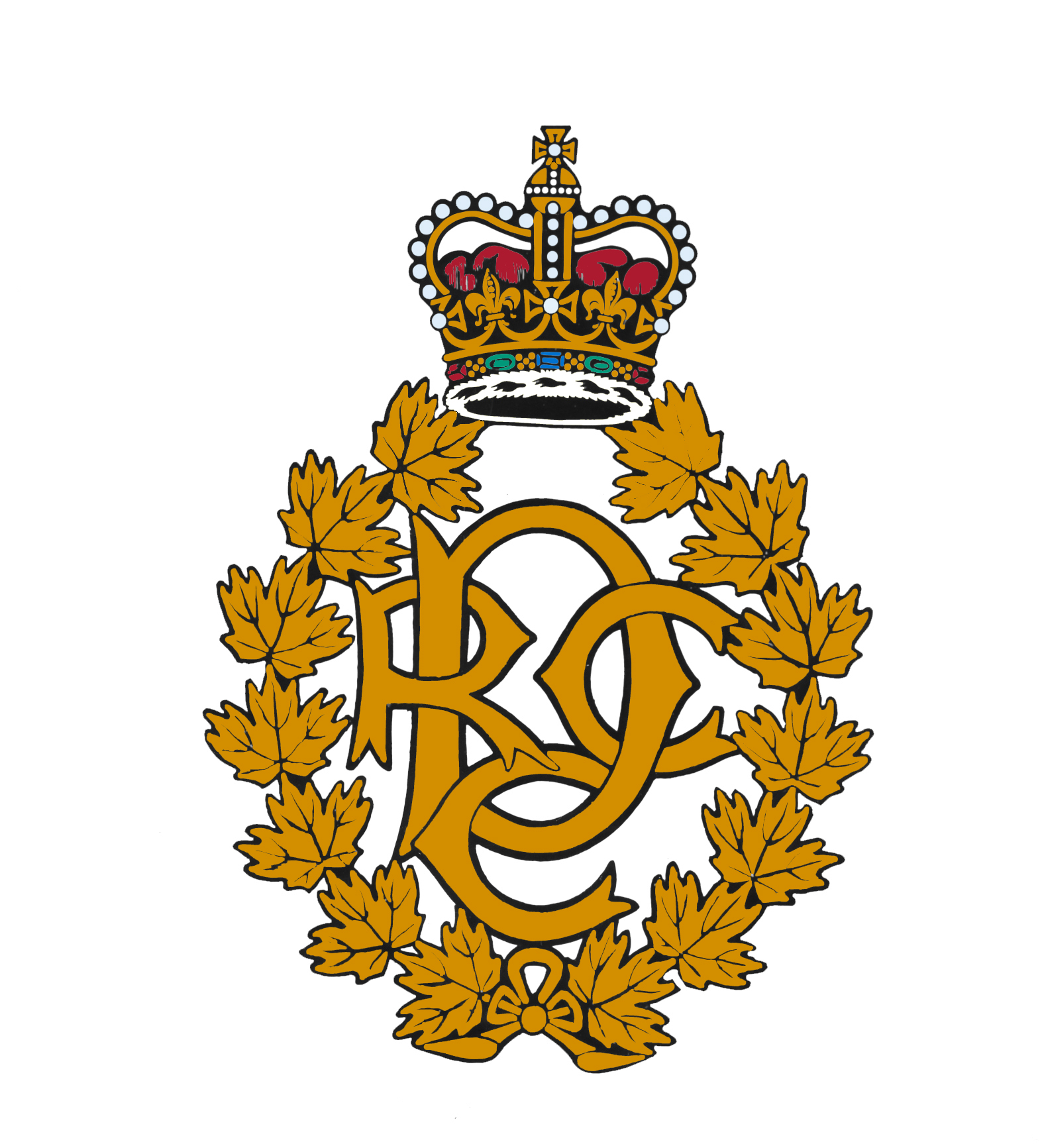 2024               Membership Application or Renewal Request      	  	2024Demande d’adhésion ou Demande de renouvellementNew           OR      Renewal                 (circle one)Nouveau    OU     Renouvellement    (encerclez un choix)Name/Nom  __________________________  Rank/Grade_______________Address/Adresse  ___________________________________________________________                                                                                                                (Postal Code/Code postal)                                                                                                    E-Mail / Courriel  _____________________________Telephone / Téléphone  ___________________    Cell / Cellulaire ________________Please mail a printed copy of the annual newsletter □ or  please provide electronic copy only □Veuillez envoyer une copie imprimée du bulletin annuel □ ou veuillez fournir une copie électronique seulement □~~~~~~~~~~~~~~~~~~~~~~~~~~~~~~~~~~~~~~~~~~~~~~~~~~~~~~~~~~~~~~2024 Membership Dues / Cotisation des membres 2024I enclose / J’inclus $ ________ for my dues for the year(s) /pour ma cotisation de l’année/des années ________________Charitable income tax receipts will be issued for donations for $20 or more.Des reçus d'impôt seront émis pour des dons de 20 $ ou plus.I enclose a donation / J’inclus un don de  $__________Please send your cheque payable to the Royal Canadian Dental Corps Association to:S.V.P. envoyez votre chèque à l’ordre de l’Association du Corps Dentaire Royal Canadien à :RCDCA/ACDRC: SA Becker, 6162 Pebblewoods Dr, Greely, ON  K4P 0A1Or Interac e-transfer and email completed form to / RCDCATreas@icloud.comou Virement par Interac et envoyez le formulaire rempli par courriel à : RCDCATreas@icloud.comOur readers are interested in what you are doing; please share some news by writing on the back of this page.  Nos lecteurs sont intéressés par ce que vous faites; S'il vous plaît partager des nouvelles en écrivant au dos de cette page.Alternatively you can send by email to RCDCATreas@icloud.comOur readers are interested in what you are doing; please share some news by writing on the back of this page.  Nos lecteurs sont intéressés par ce que vous faites; S'il vous plaît partager des nouvelles en écrivant au dos de cette page.__________________________________________________________________________________________________________________________________________________________________________________________________________________________________________________________________________________________________________________________________________________________________________________________________________________________________________________________________________________________________________________________________________________________________________________________________________________________________________________________________________________________________________________________________________________________________________________________________________________________________________________________________________________________________________________________________________________________________________________________________________________________________________________________________________________________________________________________________________________________________________________________________________________________________________________________________________________________________________________________________________________________________________________________________________________________________________________________________________________________________________________________________________________________________________________________________________________________________________________________________________________________________________________________________________________________________________________________________________________________